English 10—Course Outline      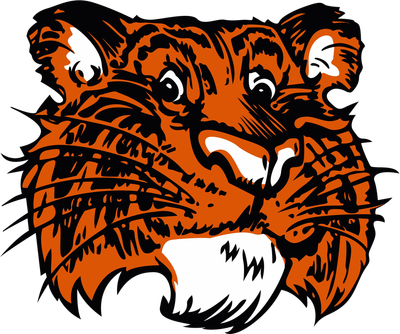 Browerville High School—Mrs. Stephanie Eckel					                           Email: seckel@browerville.k12.mn.us	 Phone: 320-594-2272 ext 158Office hours: 11:10-12:00 or by appointmentCLASS OBJECTIVES—To become more proficient readers, writers and speakers.  To familiarize ourselves with well-known writers and their works.  To improve our reading comprehension. To continue to improve grammar proficiency to become more skillful writers and speakers.  To engage in active communication, both written and spoken.MAJOR UNITSReadingCommon LitIndependent ReadingTo Killing a Mockingbird/Spite FencesWritingGrammarThis class is both a reading and writing class. You are expected to bring your class materials and independent reading book with you to class every day. When you have an assignment, I expect you to be working and not visiting or wasting time.Assignments must be turned in on time if you want full credit for your work; this includes any assignment that was due the day/days you were gone, if it had been previously assigned. For credit, all assignemnts must be completed prior to taking the test. Late work will receive one grade lower for each day that it has not been turned in. Five class days is the maximum for any credit, after which the MI cannot be changed. Any assignment, in which the answers are discussed in class, will not be accepted late. It is your responsibility to see that missing assignments are completed. An MI will be entered in the gradebook, for any missing work. CLASS PARTICIPATIONYour contribution in class is essential to your learning, for this reason attendance and class participation are of great importance. You will be given points for your daily attendance/participation. If you choose to act inappropriately, these points will be taken from you. If you are absent, you will not receive these points. CHROMEBOOKSAll information regarding Chromebook usage, care and expectations will be followed according to the handbook. You will need to supply your own ear buds. CLASSROOM PERSONAL ELECTRONIC DEVICE POLICYUpon entrance to class, your personal electronic devices will be placed in the baskets near the door. There may be instances during class that you will be asked to use your device for online activities and those times will be told to you. If an alert (ring, buzz etc.) were to go and it is in the basket you are OK. If it is in your possession and it simply goes off, it will be mine for the remainder of the hour. If you are using it in any way, without the teacher’s permission, it will be mine for the remainder of the hour. Second offence and it will be mine for the day. Further consequences are in the student handbook. EXTRA CREDITExtra credit is very limited. However, your extra credit will only count if every assignment has been turned in. You may use enough extra credit to raise your grade one increment (i.e. B+ to A-).  Any unused points may be carried over to the next qtr. but they may not be used in place of assignment points, they are only extra credit!BRING TO CLASSTextbook/class materialsNotebookChromebookEar buds/headphonesA folder in which to keep class handouts and worksheetsPencil and pen, blue or black.  A novel for independent reading-You are encouraged to keep a book in the book bin so that you have it each day. We will begin most days with 10 minutes of reading. Wednesdays will be reading days.                                    GRADING SCALE	99-100 A+	77 – 79 C+	93 – 98 A	73 – 76 C 	90 – 92 A-	70 – 72 C-	87 – 89 B+	67 – 69 D+	83 – 86 B	63 – 66 D 	80 – 82 B-	60 – 62 D-                                                 59 and lower FONLINE CLASS RESOURCESGoogle ClassroomBHS Classroom Page: http://www.browerville.k12.mn.us/language-arts---10.htmlJMC Gradebook: https://browerville.onlinejmc.com/*Be sure that you are regularly checking your grades on JMC! Please talk with me if you have questions or believe an error has been made. CLASS RULES AND REGULATIONS are based on the principles of RESPECT and RESPONSIBILITY.Respect yourself, classmates, teacher & schoolCome prepared and ready to learn Complete work to the best of your abilityNo swearing or offensive languageAfter an absence a make-up slip must be presented upon reentrance to class. For a planned absence, please inform me in advance.The teacher will dismiss you, not the bell.Be thankful for your education, it is a privilege. Please see the BHS Student Handbook for further rules/expectations. BEHAVIOR CONSEQUENCESIn the case of gross insubordination, or disruptive behavior you will be removed from class. Parent will be notified and appropriate consequences will be given. Prior to being readmitted, a conference must take place with the teacher.Cheating will not be tolerated.  Both the cheater and the one supplying the answers will be given the following consequences: A zero will be given for the assignment or test and it will be marked as such in the gradebook. Additional offenses may result in permanent suspension from class.Please see student handbook for further guidelines.